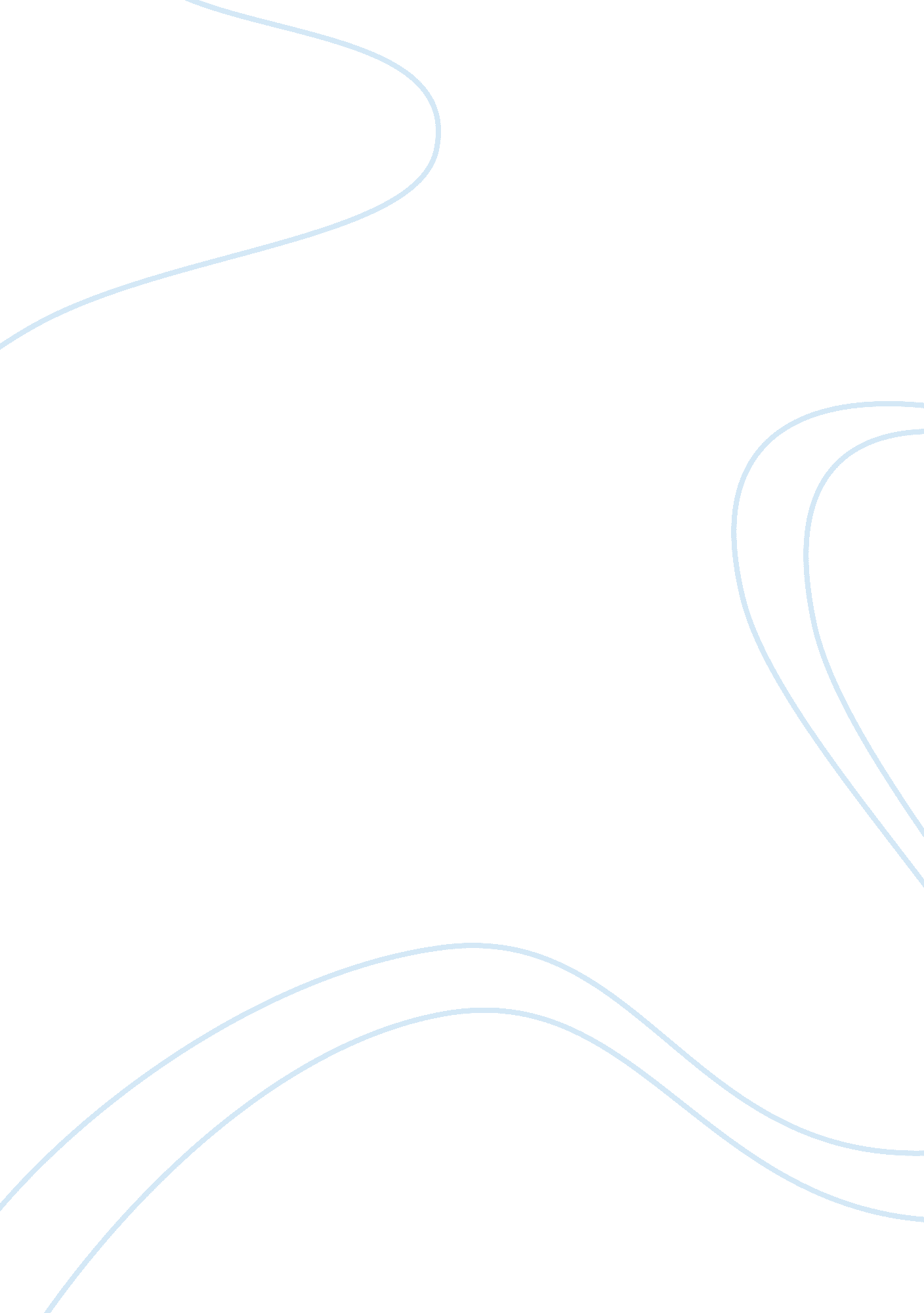 Groundhog dayArt & Culture, Artists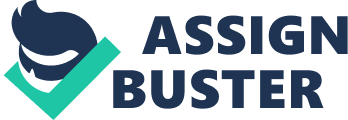 no. Movie Review: Groundhog Day The " Groundhog Day” is genius film that is founded on s and purposesthat genius people may not be noticed immediately. The film unfolds in an inevitable and so entertaining manner but in an effortless that the viewer may be forced to stand back and slap him/herself one understands the real goodness and entertaining the movie is. The film starts with Phil, a TV weatherman working for Pennsylvania local station (Groundhog Day 00: 46). Notably, he is being convinced very quickly that vacancies are available at the national news stardom. On hearing the message, Phil displays charming and witty characteristics on the camera an incidence that takes center stages and that is circumvent with red light going off. It is worth noting that at this point, Phil feels bitter and he becomes self-centered and treats his workmates with a lot of contempt. Notably, the producer Rita and the cameraman Larry get most Phil’s unwelcoming characters. Later in February 2, 1992, Rita, Phil, and Larry are assigned to an annual Groundhog Day festival activities that were scheduled in Punxsutawney, PA. At the festival grounds, the citizens gather and wait Phil’s appearance. Phil is the person who is expected to determine the length of winter by looking at the length of his shadow at groundhog. Phil loathes and becomes angry for the hasty retreat. He freaks out and is waken up the following day. On this day, Phil wakes up with a strange deja vu sense. This sense makes him feel like he is living the same day all over again(Groundhog Day 01: 01). This feeling reoccurs; thus, all he undertakes and gets back to sleep and wakes, Phil seems to remain on the same day, February 2, 1992. Notably, as these events happen in Phil’s life, the more he becomes concerned about others’ lives. Finally, he begins to care about others including respecting and appreciating others. For instance, Phil attempts to save a homeless man’s life and later realizes that he is falling in love with Rita. The film Groundhog Day revolves around few characters. However, Phil and Rita seem to be the main characters. From the onset of the movie, these two characters seem to have different characteristics and lines of interest. Phil is introduced as an emotional person who never wanted to know what happens to the other characters. He is only concerned of himself and what other did was just but wrong things. This attitude made him to have bad relationship with his coworkers a relationship that emerged particularly from his treatments on others. However, with everything seems to be re-happening in his life despite the movement of days, the unethical character traits of Phil are noted to change and he starts being caring and loving (Groundhog Day 01: 14). Towards the end of the film it is noted the he fall in love with Rita and attempts to seduce her. Actually, the commodity tries to depict that Phil is powerless unlike he used to think and treat others with such imaginary powers. It is worth noting, the circumstances that revolved around Phil were the turning point of his personality and his relationship with the entire society. Therefore analyzing the character traits of Phil is vital since his self-actualization makes to read and understand his inward personality. Rita is the producer of the film, Groundhog Day. As a character in the film, she is portrayed as an intelligent person. Form the very onset, she not that Phil is not a person to interact with, and she considered him as an egocentric character. Moreover, with such respectable reputation, she is assigned shabby character traits especially by the character she plays. Notable, she seemed a serious and a committed person to work and a person who never liked jokes. This can be illustrated by the fact that she once told Larry that they (Larry and herself) should reflect what to do without involving a creep like Phil. Finally, it may be noted the she was a lovable persons and that is why even Phil changed his characters so he could win her love. The film seems not to be only a comedy, but also a piece of art that has a lesion in life and how society should be patient in understanding their people. The film starts with opening of job to Phil. It seems he gets the job; however, while working, he seems not to value his colleagues and treat them with a lot of disrespect. While on job assignment with some of his colleagues, Larry and Rita, Phil’s life becomes at a standstill a situation that changes his personality (Groundhog Day 01: 46). Phil’s character traits changes at last and become what society expect of a man, that is, caring, loving, and reasonable. Therefore, form the film, it is worth concluding that the society should never be quick to judge its member bur should help them reform to expectations. Work Cited Groundhog Day. (103 Minutes). 